ANNEXURE A      Grade 10 Life Sciences: History of Life on Earth     10.4 Mass extinctions Learn about the five major mass extinctions that occurred in Earth's history.Video: 2CY4A mass extinction is a sharp decrease in the amount of plant and animal life. There have been five major mass extinction events in Earth's history. These are shown in the table given, along with the major events that characterised each.Taken from Siyavula Grade 10 Life Sciences Textbook                                              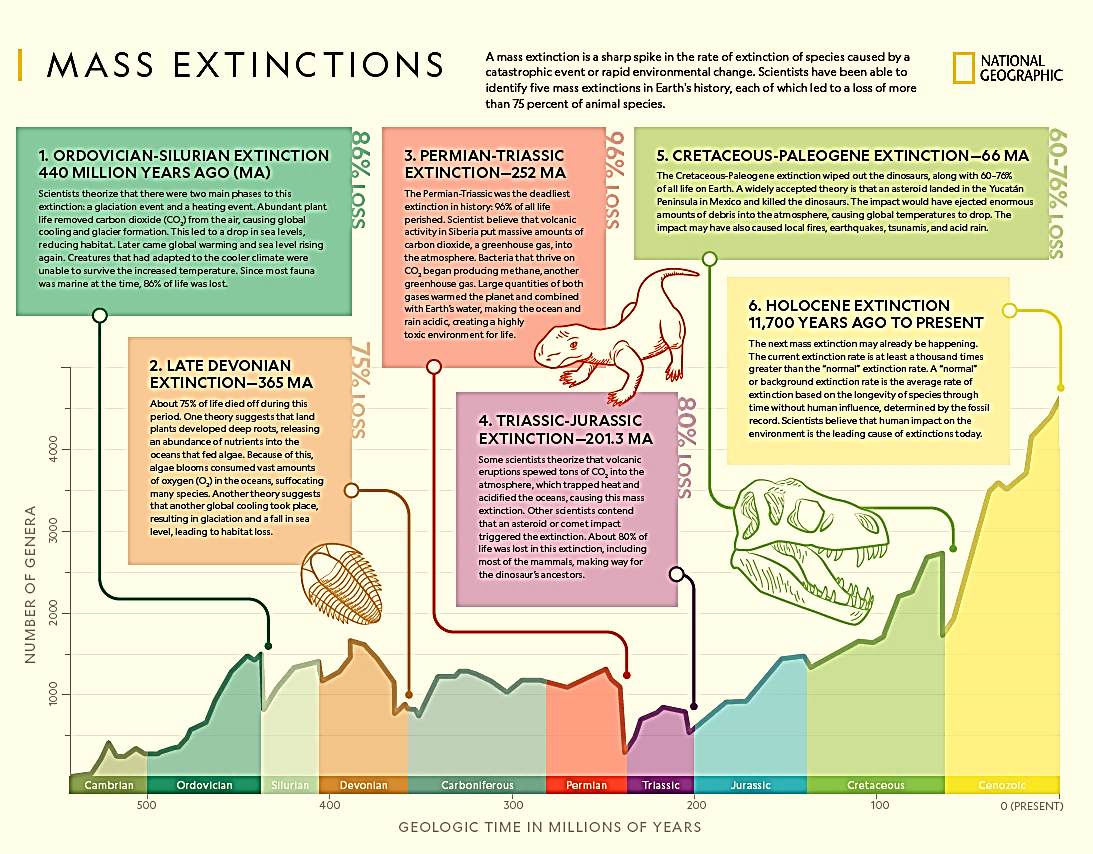 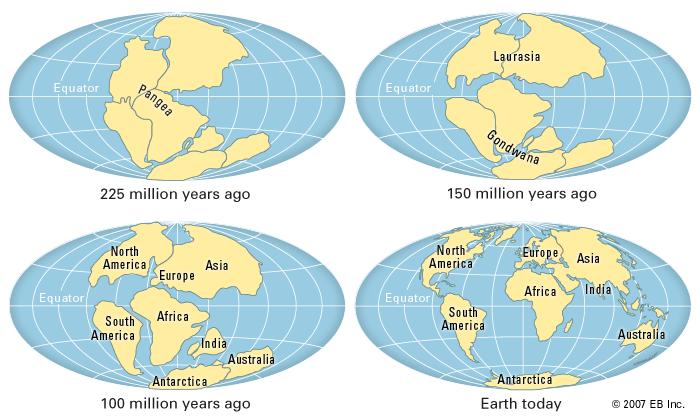 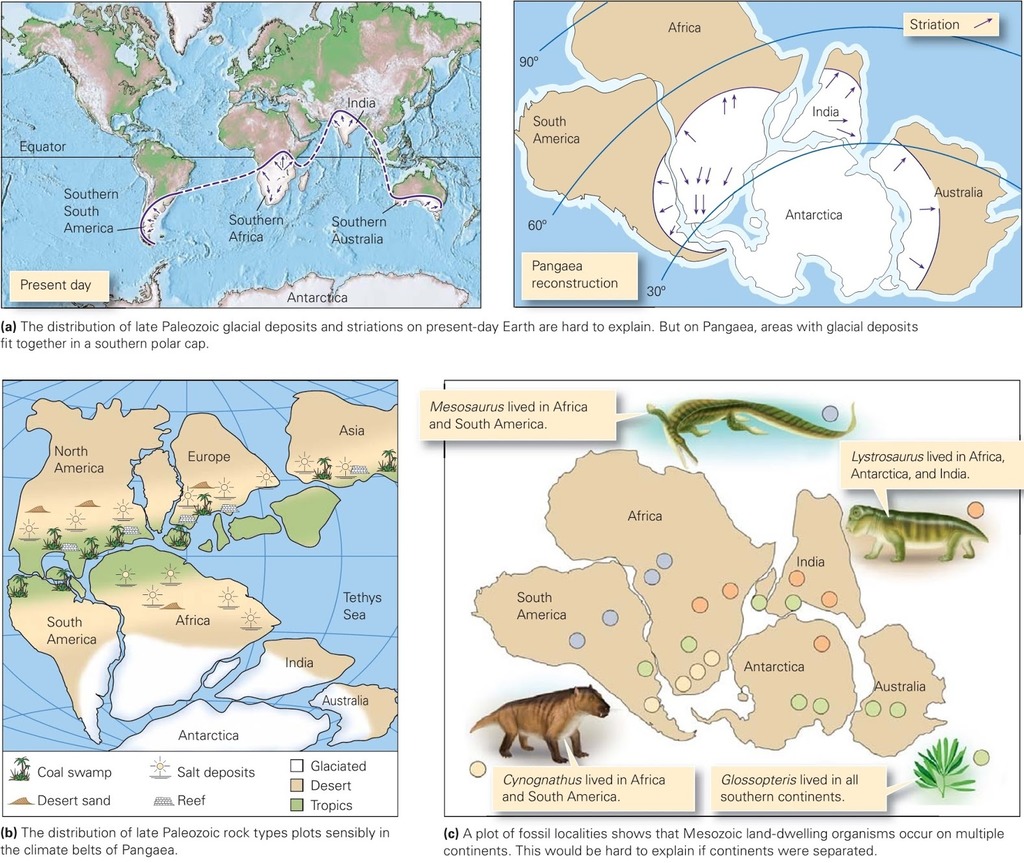 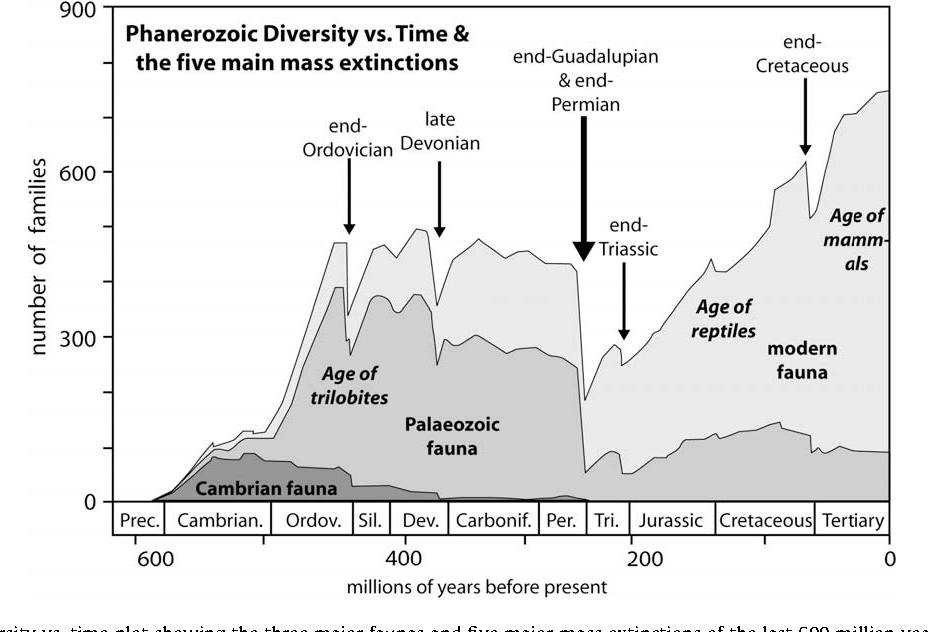 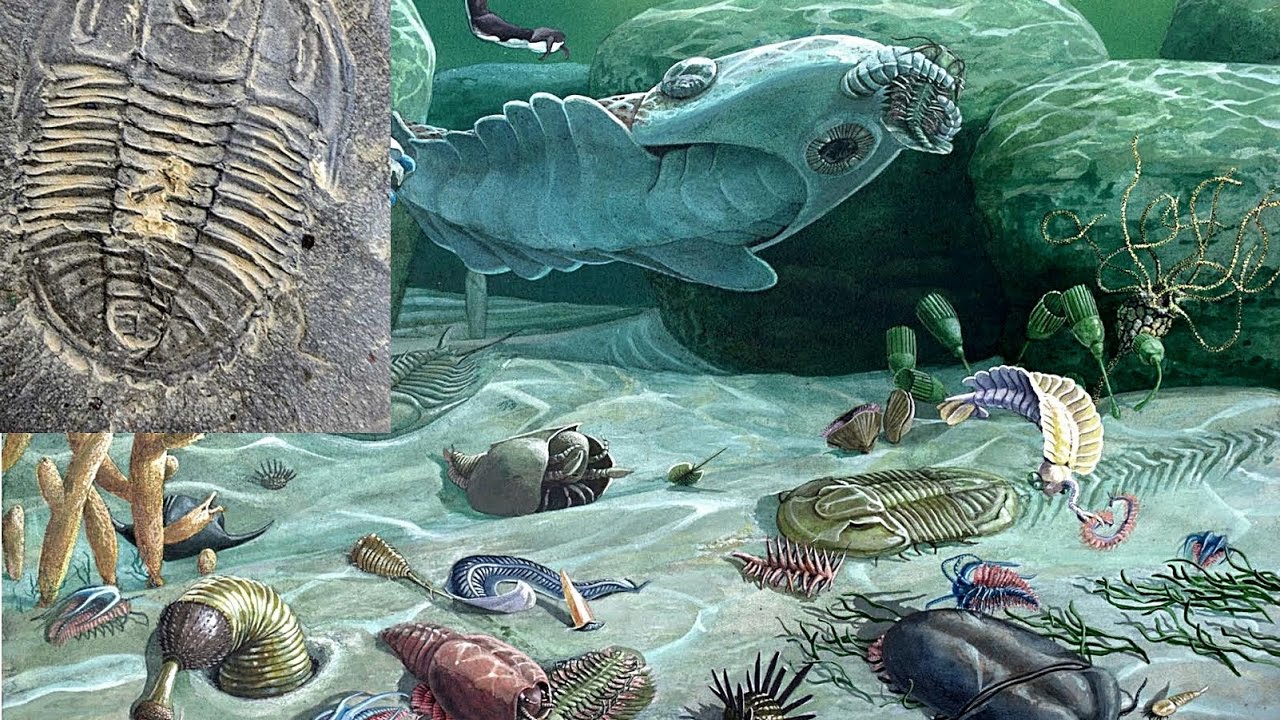 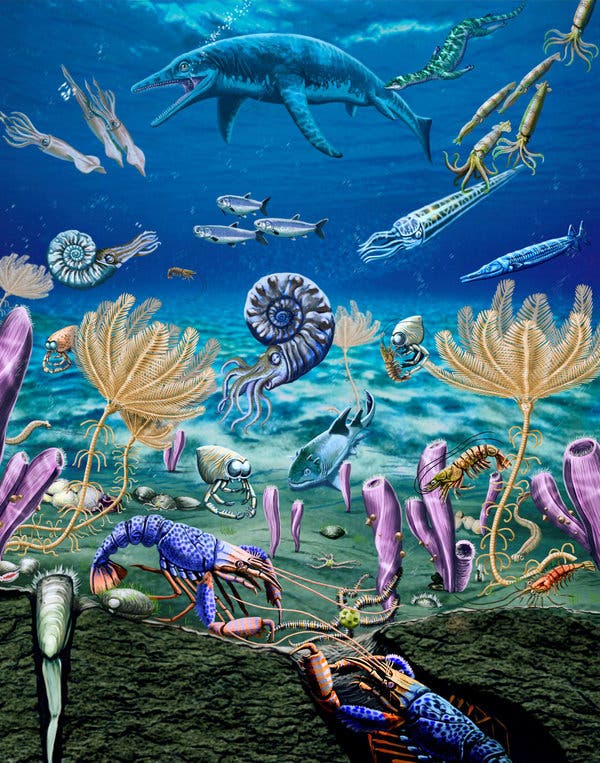 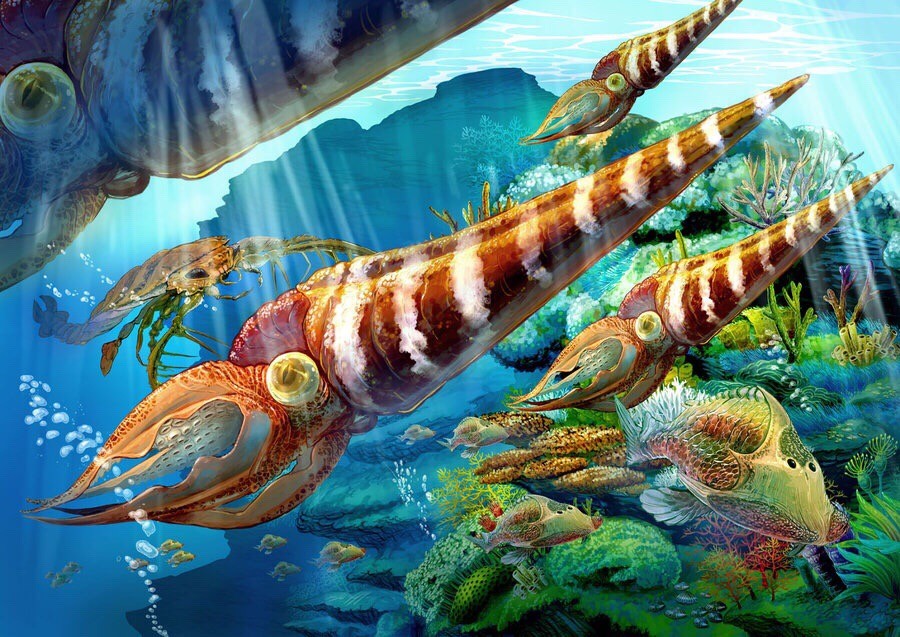 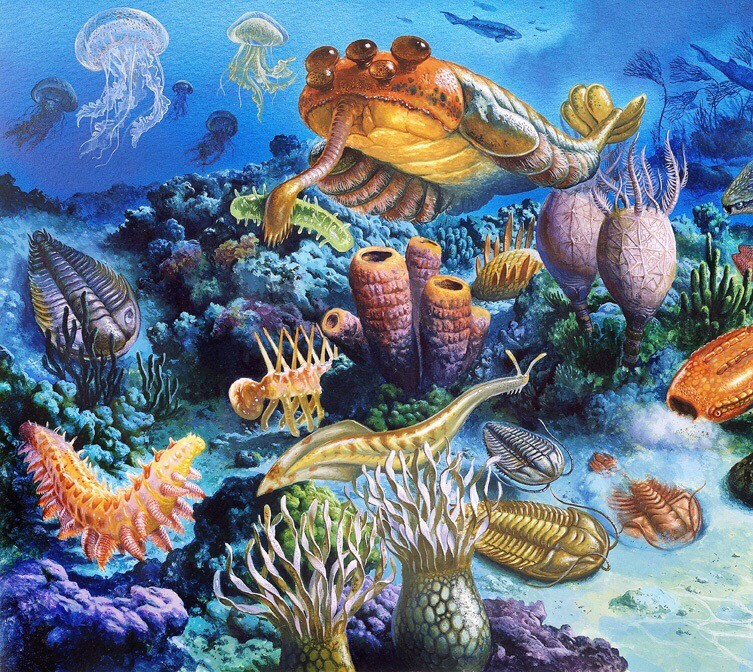 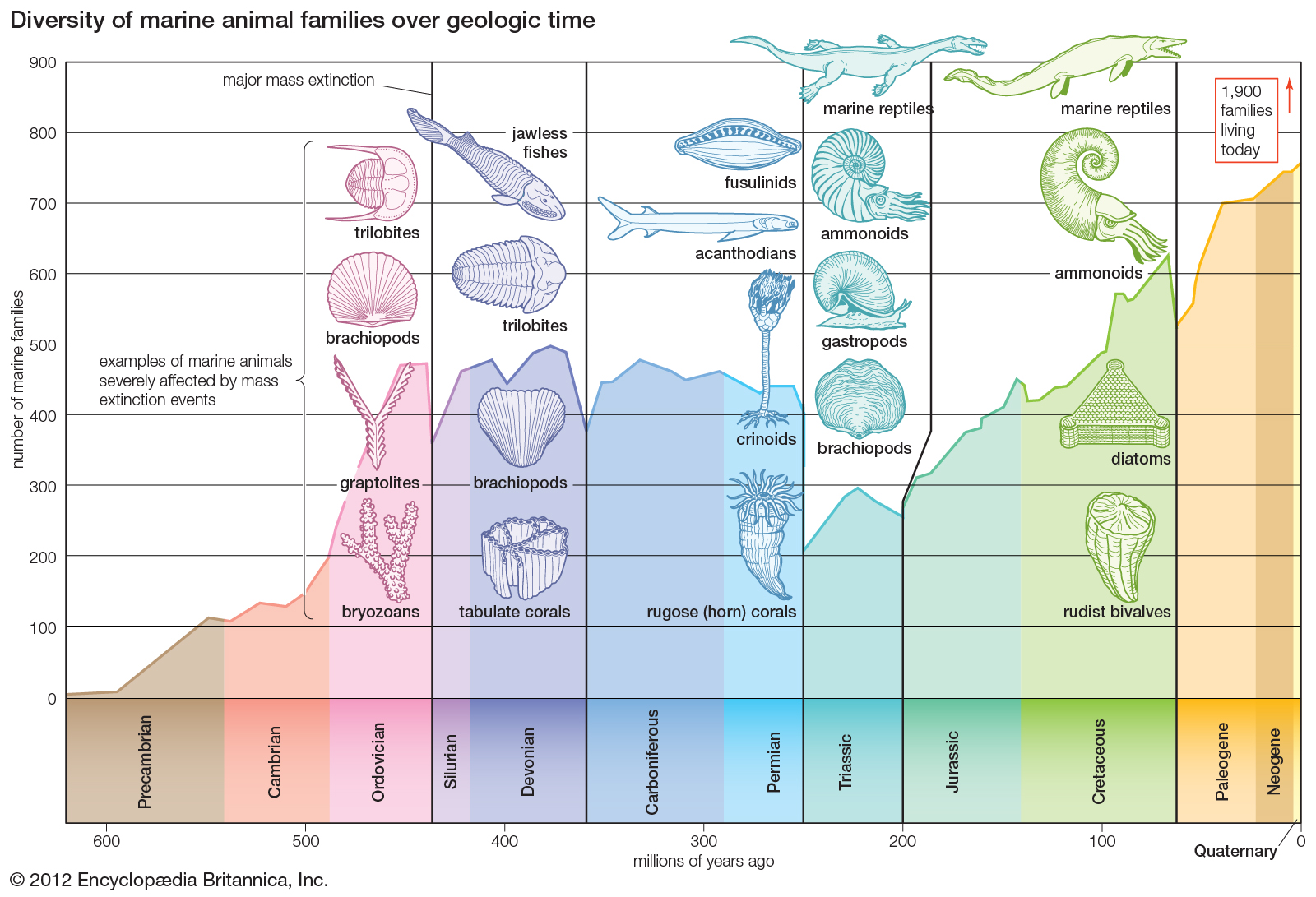 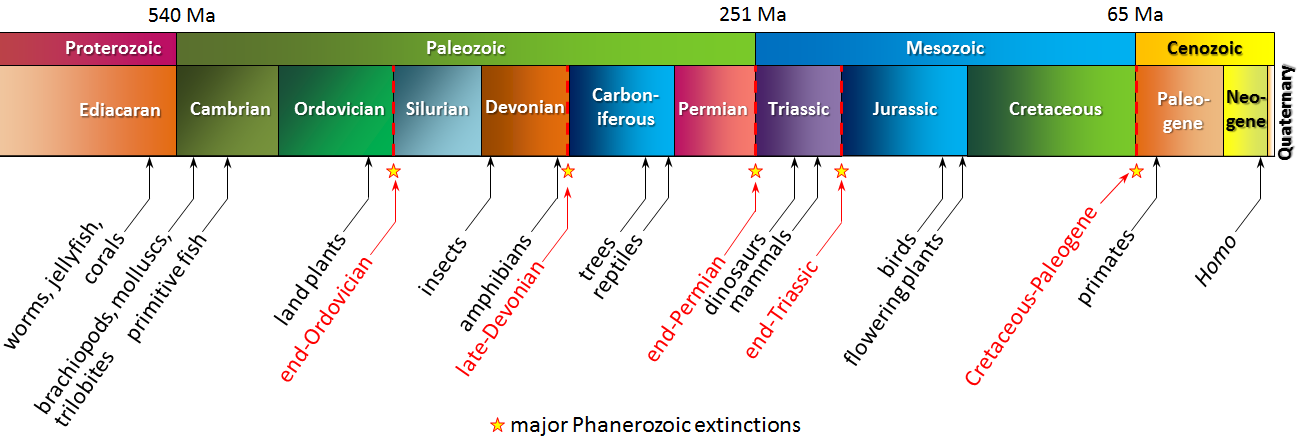 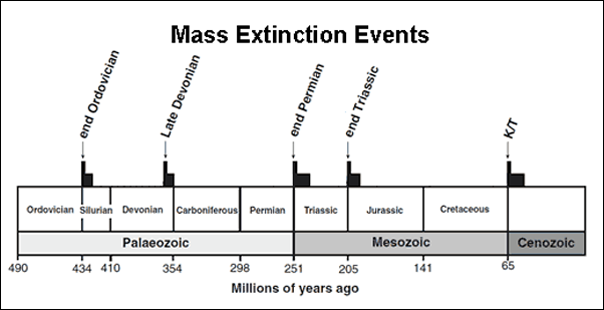 Major mass extinction eventDate of occurrenceMajor eventsCretaceous-Paleogene extinction event65 million years agoApproximately 75% of all species became extinct. Mammals and birds emerged as the dominant land vertebrates.Triassic-Jurassic event205 million years agoMost non-dinosaur species were eliminated, leaving land dinosaurs with no competition.Permian-Triassic event250 million years agoThis was Earth's largest extinction event. It resulted in the loss of 96% of marine species and 70% of land species. The event had great evolutionary significance because it allowed the vacant habitats and ecosystems to be filled by new species through natural selection.Late Devonian extinction375–360 million years agoThis was a prolonged period of extinction lasting up to 20 million years. During this period up to 70% of living species were eliminated.Ordovician-Silurian extinction event450–440 million years agoOver 50% of all genera were eliminated during this period and is ranked as the second largest mass extinction in Earth's history